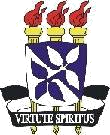 UNIVERSIDADE FEDERAL DA BAHIAPró-Reitoria de Ações Afirmativas e Assistência Estudantil Coordenação de Programas de Assistência ao Estudante(ANEXO A)DECLARAÇÃO DE RENDIMENTOSEu,	, portador(a) do RG n.º 	 e CPF n.º	.	.	-	, do(a) estudante da UFBA no curso 	, com RM n.º		, declaro para fins de análise socioeconômica na PROAE, que	renda mensal proveniente de(tenho ou não tenho)atividade5	conforme rendimento(assalariada, rural, autônoma, informal, previdenciária, aluguel ou arrendamento)médio dos últimos 3 (três) meses descritos abaixo:Mês/ano:	- Valor médio bruto de R$	, 	(Mês anterior ao da inscrição)Mês/ano:	- Valor médio bruto de R$	, 	(Penúltimo mês ao da inscrição)Mês/ano:	- Valor médio bruto de R$	, 	(Antepenúltimo mês ao da inscrição)Por oportuno, informo que:Não exerço outra atividade ou percebo outra fonte de renda (formal ou informal); ou Exerço outra atividade remunerada e/ou percebo outra fonte de renda6.Qual?	Valor médio? R$	, 	Desta forma, assumo inteira responsabilidade pelas informações aqui prestadas e estou ciente de que, se comprovadas inconformidades com o aqui declarado estarei contribuindo para o indeferimento do pleito do/a estudante em questão, bem como estarei sujeita/o às penalidades cabíveis previstas no art. 299 do Código Penal. 	,	/	/20 	Assinatura5 Se não desempenhar atividade com renda, preencher os campos que se segue apenas com um traço ( - ).6 Se com vínculo informal, autônomo/liberal, assalariado, beneficiário da previdência, trabalhador ou produtor rural ou advinda de aluguel ou arrendamento. Na ocorrência de um destes casos, é obrigatória a apresentação do documento comprobatório relativo a outra fonte de renda, tais como: declarações, Pró-labore, contracheques, extrato do benefício etc.ESTA VIA DEVERÁ SER IMPRESSA E DEVIDAMENTE PREENCHIDA